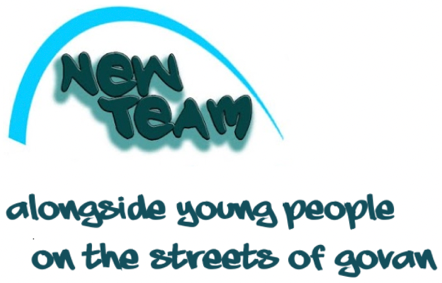 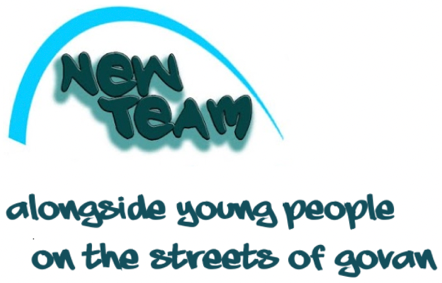 New Team is a Christian charity, alongside young people who hang out on the streets of Govan. We aim to support physical, social, emotional and spiritual development. We make connections with young people through street youth work, then take them on short trips** to strengthen relationships and will soon develop other youth work activities. We are alongside and serve young people on the streets whether they are interested in finding out more about God or not. We make space for young people to ask us questions about what we believe. **Trips have been stopped during the pandemic due to the logistics of Covid-19 mitigations, but we hope to be able to restart these soon. Main purposeTo work with children and young people (8-18 years old) and their communities. To take part in and run street youth work sessions, trips, and other youth work .TasksYouth work focusing on young people who are “at risk” including planning, preparation and debrief.Detached youth work.Trips as needed.“Build ‘n Do” youth work project to empower young people to design and work on the new youth work space.Christian FaithBe an advocate for the Christian faith among young people, their families and the community. Plan, support and take part in spiritual components of youth work (mainly informal), encouraging interest and growth. Take part in team prayer, bible study and praise sessions. Pray for New Team and the young people. Follow and model Christian faith. Follow and model youth/community work values.Follow New Team’s policies, contribute to meetings and attend training. Administration, including fundraising.Work with volunteers, including recruitment and helping to train detached work volunteers.Other relevant tasks. Please note We do not have a building but are working towards one that includes youth work space and a team base. Most non-youth work tasks are done from home, for example administration. During the pandemic we have also moved meetings online. Preparation and debrief during this season are done by phone. We support home working through Zoom sessions including co-working over Zoom. RequirementsEssentialPassion For youth work with young people on the margins and awareness of the challenges they may face.For God’s love to be known.Experience Youth work.Building relationships with people who are different to you e.g. age, gender, culture or life experience.Responding flexibly to challenging situations and managing risk in a changing environment.Dealing with challenging behaviour.Explaining spiritual concepts and personal experiences of Christian faith, in a way that connects with young people and adults who have no church background and discerning when this is appropriate. Following policies and procedures.Working well as part of a team. Responding well to direction. Ability/PracticalPhysical, emotional and mental ability to do 2 hour street work sessions. This includes but is not limited to:Working in snow, ice, rain or cold weather.Being able to work outdoors continuously during the hayfever season.Being able to read a car number plate from 20 metres (with glasses/contact lenses if you would wear them during street youth work). This is for safety for both you and your street youth work partner.Street youth work also involves long periods when young people do not engage. You need to be able to prayerfully keep the vision alive and motivate volunteers at those times. Christian Faith You must have a Christian faith and a live church connection. This is a Genuine Occupational Requirement in terms of the Employment Equality Regulations 2010. One of your referees must be a church leader who has known you for at least 6 months. If you have recently moved church, get in touch to discuss alternatives.PreferredYouth work qualification.Passion for Govan.ExperienceEmpowering young people to take ownership of youth work activities.Street youth work (detached work), or other outdoor youth work.Working with children or young people who face multiple challenges. Leading volunteers. Administration.Fundraising.Prayer walking.Working for a small organisation.Work patternStreet youth work sessions are currently Tuesday, Thursday and Friday for 2 hours between 6pm and 9.30pm, changing within that time frame depending on the time of year and young people’s patterns. You must be available to work at least two of these evenings weekly and able to work the third evening at least occasionally.Additional youth work sessions are agreed according to team availability.Weekly team meeting times are set for each term by agreement with the rest of the team.All other work including co-working, supervision, training, individual office work etc – times are set according to availability. For this role this would include negotiating set times and flexibility for one-off events such as external training where this works with your other commitments. Please tell us during application process if you would like to talk about whether the work pattern would work for you. Other InformationHolidays 30 days pro rata. Preference is given to holidays taken outside school holiday dates. In particular, the peak time for street youth work is during the summer so it is preferable to take holidays at other times. We realise you may have prior commitments or family members who cannot take holidays outside of this time and will be flexible where possible. It is not likely that you will be able to take a large chunk of your holiday days during this time. Application Process Initial chat and application form, PVG membership, references, interview and a work trial session.Regulated WorkThis post is considered Regulated Work with Children, under the Protection of Vulnerable Groups (Scotland) Act, 2007. Therefore, it is an offence to apply if you are barred from working with children.Successful candidates will require PVG Scheme membership for Regulated Work with Children. You will be required to join the Scheme or undergo a PVG Scheme Update check prior to commencing employment. New Team will pay the fee for this.TrainingNew Team will provide induction including street youth work training and child protection training. There will be ongoing training according to need. Supervision and SupportSupervision and support will be through the project leader and in other ways as need arises, including regular supervision sessions.Probation period There will be a probation period of 3 months after which there will be a review meeting to evaluate whether the worker will continue serving with New Team and how they can best be supported. Ongoing support and review6 months after the probation period ends there will be a review with the Project Leader, and this will continue yearly after that. 